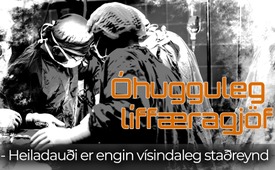 Óhugguleg líffæragjöf - Heiladauði er engin vísindaleg staðreynd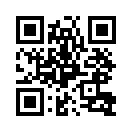 Við líffæragjöf eru tekin úr lifandi „dauðum“ lifandi, hjörtu sem slá og lifandi líffæri.  Til þess að gera slíkt mögulegt varð hinn svokallaði heiladauði endurskilgreindur.  En sjáið hér hvað heiladauðir erum færir um að gera og hver græðir á líffæragjöfum.Við líffæragjöf eru tekin úr lifandi „dauðum“ lifandi, hjörtu sem slá og lifandi líffæri. Og til þess þarf jafnvel deyfingu, vegna þess að hinir „dauðu“ bregðast við sársauka í aðgerðinni á svipaðan hátt og þeir sem lifa. Púlshraði skýst upp, blóðþrýstingur sveiflast, hormón losna, það eru ósjálfráðar hreyfingar. Hrollvekjandi fyrir lækna. Þess vegna er meint „lík“ sett í svæfingu, í Sviss er það meira að segja skylda. Heiladauðar konur geta fætt börn. Heiladauðir menn geta fengið stinningu. Heiladauðir geta sýnt viðbrögð við utanaðkomandi áreiti, hreyfingar handleggja og fótleggja eru mögulegar. 

„Heiladauði er engin vísindaleg staðreynd. Hann er engin læknisfræðileg greining. “Dr. Robert Truog, bandarískur barnalæknir

„Það er ekkert sem heitir heiladauði; það er uppfinning ígræðslulækninga. “ Dr. Franko Rest, þýskur siðfræðingur og stuðningsmaður feigra.

Árið1996 greindi Dr. Zieger heilbrigðisnefnd þýska sambandsþingsins að sjúklingar í dvala bregðist skýrt við utanaðkomandi atburðum og félagslegu áreiti, svo sem heimsóknum ættingja. Heiladauðir eru hlýir, efnaskiptin virka.  Heiladauðir berjast gegn sýkingum og meiðslum t.d. í með því að fá hita. Heiladauðir framleiða saur og skila honum frá sér. Nauðsynlegt er að næra heiladauða, annast þá, hafa eftirlit með þeim, prófa það og láta lyf í té svo þeir deyi ekki. Ef nauðsyn krefur eru heiladauðir endurvaktir. Er það ekki mótsögn í sjálfu sér: endurvekja hina látnu? Viðmið um heiladauða var kynnt sérstaklega árið 1968 í þeim tilgangi að afla líffæra. Þegar hinir nánustu kveðja hina heiladauðu er sjúkraliðunum sagt að gefa eirðarlausum „dauðum“ vöðvaslakandi sprautur svo þeir hreyfist ekki við síðustu kveðjuna.

Að fjarlægja líffæri úr manni sem enn er á lífi er lagalega séð refsivert dráp. Til að fá aðgang að heilum og varðveittum líffærum án þess að gera sjálfan refsiverðan er að yfirlýsa  heiladauða sem dauða manneskju.“ Prófessor Klaus Peter Jörns, leiðtogi emeritus Rannsóknarstofnunar fyrir trúarbrögð, félagsfræði guðfræðideildar Humboldt-háskólans í Berlín. 

„Flutningur líffæra er morð“, sagði dr. David Evans, breskur hjartalæknir og fyrirlesari

„Þegar líkaminn er klipptur opinn með hjarta sem slær, frá hálsi til kynfæra, kemur til hækkunar á blóðþrýstingi, hækkun hjartsláttartíðni og adrenalíns. Roði í andliti, mikil roði í húðinni og sviti getur einnig komið fram. Við venjulegar aðgerðir eru þessi einkenni talin sársaukaviðbrögð, en ekki hjá heiladauðum. “

„Heiladauði er villigata og ekki dauði manneskju. Það er - eins vandræðalegt og það hljómar - hægt að rökstyðja á hvaða rökgrunni sem er. “Dr. með. Dörner

„Sem einstök og auðþekkjanleg sköpun einkennist maðurinn ekki aðeins af heila sínum, heldur einnig af líkama sínum. En allt er þetta 97% á lífi í heiladauðum.“ Dr. Linus Geisler, hjartalæknir

Lyf gegn höfnun nýrra líffæra kosta nokkur þúsund evrur á sjúkling á ári. Eftir ígræðsluna er ævilangt (!) lækniseftirlit, tíðar sjúkrahúsvistir og nauðsynleg inntaka lyfja með miklum aukaverkunum (svokölluð ónæmisbælandi lyf). Lyfin, sem geta kostað nokkur þúsund evrur á mánuði, slökkva á ónæmiskerfinu þannig að líkaminn hafnar ekki nýja líffærinu. Af þessu einu má leiða að því getur að líffæraflutningur stríðir gegn mannlegu eðli: líkaminn ver oft sjálfan sig það mikið gegn alvarlegri íhlutun, að höfnun framandi líffæra er honum mikilvægari en varðveisla eigin lífs. Inntaka ónæmisbælandi lyfin eykur verulega almenna smithættu. Menn verða næmir fyrir minnsta smiti, sveppir, bakteríur og blóðstorknun minnkar. Kortisónið sem er í lyfjunum fyllir líkamann bjúgi. Það er mikill fjöldi líffæraþega sem fyllast óútskýranlegri dauðaósk án þess að tilkynna það.  

Markaðurinn einn og sér fyrir svokölluð ónæmisbælandi lyf, sem dregur úr höfnun framandi líffæra af viðtakandanum, samanstendur af 1,6 milljörðum evra á ári. Fast hlutfall á hvert tilfelli fyrir ígræðslur árið 2011 hefði verið á bilinu 18.000 til 215.000 evrur, allt eftir líffæri og kostnaði sem í þessu felst. Lifur t.d. kostar $98.000 til $130.000, hjarta milli $130.000 og $160.000.

„Markaðurinn fyrir ígræðslu- og lyfjaiðnaðinn veltir milljörðum evra.“ Richard Fuchs, fagbókahöfundur 

60% greindra með meintan heiladauða gætu endurheimt meðvitund.  
• McKinley var úrskurðaður heiladauður og foreldrar hans ákváðu að gefa líffæri hans. En allt í einu færði 13 ára gamall hönd sína og síðan fæturna. Heiladauði drengurinn vaknar úr dái sínu.  • Angelle Liebi, sem var yfirlýst heiladauð, vaknaði úr dái og náði sér. Hún fann líka fyrir snertingu systranna, þegar þær stungu nálinni í hana og hvernig holnál borðaðist inn í háls hennar. Hún heyrði hina ræða um hana; læknarnir sem virtust sannfærðir um að hún væri heiladauð og lögðu til að eiginmaður hennar gera ráðstafinir fyrir útför hennar. Samt var hún enn þarna!  
• Collin Burns vaknaði jafnvel við eigin líffæratöku. Læknar yfirlýstu hana ranglega hafa „óafturkræfan heilaskaða“.  
• 56 ára Gloria Cruz náði sér að fullu eftir „heiladauðann“. Eiginmaður hennar frestaði því að slökkva á tækjunum.  
• Fyrrum eiginmaður Rosemarie Körner vaknaði af heiladauða sínum. Hann atyrti alla lækna sem fífl af því að þeir stungið honum í ísskápnum í kjallaranum. Þá hefði hann verið dreginn út aftur af læknum á gríðarlegri hraðferð og læknir hefði skorið upp á honum hálsinn. Hann var skorinn upp á ný án svæfingar eða verkjalyfja. Yfirlæknir deildarinnar staðfesti að svo hefði þetta gerst. Hvernig getur dáinn einstaklingur séð hvað verður um hann? Af hverju getur dáinn einstaklingur fundið fyrir sársauka?  • Læknirinn fullvissaði aðstandendur Karinu um að engin von væri fyrir þessa stúlku og spurði næstum í sömu andrá hvort fjölskyldan væri tilbúin að gefa líffæri Karinu. En þá byrjar Karina skyndilega að anda aftur. Vöknuð úr dáinu gefur hún föður sínum merki: „Ég er á lífi“.
 • Foreldrar Violettu frá Póllandi samþykktu ekki greininguna ‚heiladauði‘ og gáfu ekki leyfi til að fjarlægja líffæri sín. Violetta vaknaði aftur, náði sér og er gift í dag. eftir ls.Heimildir:Express Zeitung, Ausgabe 21, November 2018
sein.de
Organspende: Wann ist ein Toter tot? 01.11.2012)
AEGIS, Impuls Nr. 16
dober.de, Kritik an der Hirntod-Konzeption
EKD: Gott ist ein Freund des Lebens, Hannover 1989
theologe.de, Die verschwiegenen Leiden von Organspendern und Organempfängern
Die Tagespost, 11.02.2012 Nr.18/Nr.6.
«Welt der Wunder», 27.05.2012
«Die Wertschöpfung einer «Organspende»: Wirtschaftsfaktor Organtransplantation», Stand 2011
Arte.tv, Der Streit um den Hirntod- Organspende auf dem Prüfstand, 07.09.2018
Jahresbericht der Deutschen Stiftung Organtransplantation (DSO) 2017
Zitat von Sachbuchautor Richard Fuchs
Tagesanzeiger.ch, Krebsrisiko steigt nach Organtransplantation massiv, 11.09.2018
Transplantation-information.de, Facharbeit – Grenzsituationen im Arbeitsbereich des OP-Pflegepersonals, Cathrin Marschall
Epochtimes.de, Organtransplantationen können menschliche Psyche verändern, 13.01.2016
Tag24.de, Mysteriös: Vier Menschen starben, nachdem sie Organe vom selben Spender bekamen, 13.09.2018
Artikel geschrieben von TK/Werner Hanne
Quellen des Autors: ctstransplant.org, Outcome graphs 
klinikum.uni-muenchen.de, Transplantationszentrum dso.de, Servicecenter, Angehörige und Patienten pflegekonzept.de, Organspende – Nein Danke!
Buch: Herzloser Tod, Ulrike Baureithel und Anna Bergmann, Klett-Cotta (2001)
Aus «Kirche und Gesellschaft»-, TV-Bericht, Nov. 1996
Buch «Ungeteilt sterben» von Gisela Lermann
Antwort vom 18.04.2012 aus der Klinik für Allgemein-,Viszeral- und Transplantationschirurgie, Klinikum Augsburg
Antwort vom 20.04.2012 aus der Chir, Klinik und Poliklinik TU München
Buch «Tod bei Bedarf», Seite 117 folgende, von Richard Fuchs
Organwahn.de
Pharmazeutische-zeitung.de, Patientenschützer bemängeln Intransparenz bei Organspende, 4.11.2016
Zeiten Schrift Nr. 74, Kaufe Niere, zahle bar!
https://www.zeitenschrift.com/artikel/organhandel-kaufe-niere-zahle-bar


Quellen der vom Hirntod Aufgewachten

bild.de, Organe waren schon zur Spende freigegeben, Hirntoter Junge (13) erwacht aus dem Koma, 07.05.2018 
Badische-Zeitung.de, Für hirntot erklärt und wieder aufgewacht: Die Straßburgerin 
Angèle Lieby, 04.01.2014 
abc-news.go.com, Patient wakes up as doctors get ready to remove organs, 09.07.2013 
foxnews.com, Husband celebrates miracle as braindead wife wakes up in hospital, 11.05.2011 
Organspende - Die verschwiegene Seite, KAO-Infoblatt, S.34-36 «Ihr Mann wachte 1975 aus Hirntod wieder auf – Heutzutage wären seine Überlebenschanchen geringer»
«Tabuthema Hirntod - Zweifel an der Qualität der Diagnostik» youtube.com, REPORT MÜNCHEN, 21.11.2012 (ARD) 
«Wioletta, eine Hirntodfehldiagnose?» youtube.com, 16.01,2011Þetta gæti þér líka þótt áhugavert:---Kla.TV – Hinar fréttirnar ... frjálsar – óháðar – óritskoðaðar ...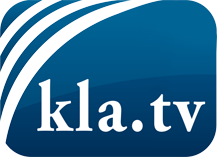 það sem fjölmiðlar ættu ekki að þegja um ...fáheyrt frá fólkinu, für das Volk ...reglulegar fréttir á www.kla.tv/isÞað borgar sig að fylgjast með!Ókeypis áskrift með mánaðarlegu fréttabréfi á netfangið
þitt færðu hér: www.kla.tv/abo-isÁbending öryggisins vegna:Mótraddir eru því miður æ oftar þaggaðar niður eða þær ritskoðaðar. Svo lengi sem flytjum ekki fréttir samkvæmt áhuga og hugmyndafræði kerfispressan getum við sífellt reikna með því að leitað sé eftir tilliástæðum til þess að loka fyrir eða valda Kla.TV skaða.Tengist því í dag óháð internetinu! Smellið hér: www.kla.tv/vernetzung&lang=isLicence:    Creative Commons leyfi sé höfundar getið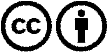 Við útbreiðslu og deilingu skal höfundar getið! Efnið má þó ekki kynna tekið úr því samhengi sem það er í.
Stofnunum reknum af opinberu fé (RÚV, GEZ, ...) er notkun óheimil án leyfis. Brot á þessum skilmálum er hægt að kæra.